PLAN DE TRABAJO6to básico AFilosofía Profesor: Francisco J. Baeza O. INSTRUCCIONES GENERALESInstrucciones generales: Desarrolla las actividades escribiendo el número de cada una y su desarrollo (son tres, una por semana). Una vez terminadas las tres actividades toma una fotografía de cada actividad, luego envíala (poniendo tu nombre, curso y la asignatura en “asunto”) al siguiente correo: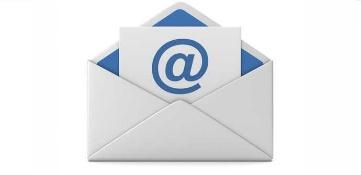 fran.jav.bae.or@gmail.com (Profesor Francisco Baeza)Evaluación: La calificación final corresponde a: 1) Nota del trabajo final 40% 2) Auto evaluación 30% y 3) Nota meta cognición 30%PLAZO MÁXIMO DE ENTREGA VIERNES 24 DE JULIOCONSULTAS: Lunes, Miércoles, Jueves  de 8:30 a 18:00 horas, Viernes 8:30 a 13:30 horasClases Online: Las clases serán a través de Google Meet  los días viernes 10, 17 y 24 de Julio, de 9:00 a 9:45 horas.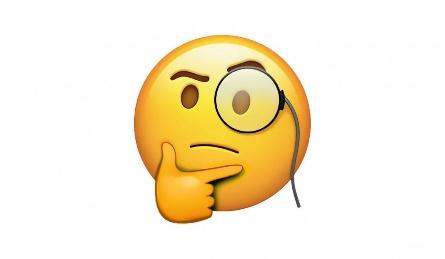 División del plan de trabajo mes de Junio:Links para descargar los videos:Por razones de derechos de autor los videos no pueden ser subidos a YouTube sin ser bloqueados inmediatamente, pero pueden ser descargados de este link:https://mega.nz/file/dEoX1aiD#7VlmyLUx8HBIfhZOQy8DR6787bywNoNAzXdWLGrBCGkEste segundo link es por si ya no funciona el primero,  la contraseña de los archivos es “peumayen”: https://mega.nz/file/cFoHmQaC#MMCtfsNlepUWp4EqpNnj5mqXWV6SLJOCdWyPpqvJ8z0También pueden buscar los episodios por su cuenta:-Video 1: Doraemón el gato cósmico – Episodio “Los banderines”-Video 2: Los Simpson – Episodio “El enemigo de Homero”-Video 3: Oye Arnold – Episodio “Óscar consigue empleo”Video explicativo: ¿Qué es la ética? https://www.youtube.com/watch?v=obdPZITnTcQAUTOEVALUACIÓN DE ESTUDIANTESPlan de trabajo etapa 4: FilosofíaNivel: 6to básicoNombre: __________________________Curso:_____Fecha: ___/____/____Actividad: Completar la rúbrica de autoevaluaciónInstrucciones: Esta autoevaluación es de carácter sumativa y corresponde a un 30% de la nota.Revisa tu trabajo y los criterios a continuación.Marca con una X la opción que más se acerca a tu realidad durante el proceso de aprendizaje. (puedes utilizar este mismo archivo)Si prefieres hacerlo de forma física y no cuentas con el medio de impresión, puedes adjuntar la fotografía con tu nombre, número de criterio y opción marcada. ¡Antes de comenzar, recuerda! Lo más valioso que tenemos los seres humanos, es la capacidad de ser mejores. Ahora, evalúa valorando sincera y honestamente tu desempeño en esta actividad. Agrega un comentario sobre esta guía o bien expresa algún tema relacionado a los objetivos de aprendizaje abordados en ella. Respuesta: Evaluación Universal; Implementación metacogniciónAsignatura FilosofíaNombre: _______________________________________ Fecha: ___/____/____La meta-cognición es el proceso por el cual cada estudiante se hace consciente de su propio aprendizaje, identifica habilidades, limitaciones, herramientas, conocimientos previos, conocimientos nuevos, progresos y su aplicación práctica para hacer frente a las distintas situaciones que se le presentan en la vida.Para desencadenar la metacognicón es importante aplicar estrategias de autoconocimiento, que permitan al alumno conocerse mejor a sí mismo, tener clara la tarea y los objetivos, ser capaces de planificarla, hacer un seguimiento de la misma y llevar a cabo una autoevaluación.Reflexionar sobre su forma de pensar aporta  al alumno información interesante que le ayudará en un futuro a controlar su proceso de pensamiento y transformarlo, para lograr un aprendizaje más consciente y más eficaz. Actividad: Presentación de ESCALERA DE METACOGNICIÓN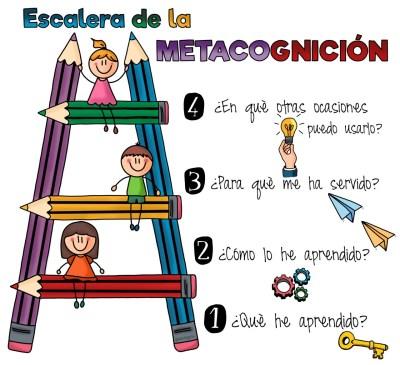 Consta de cuatro peldaños:1 – Ser consciente del tipo de pensamiento que se está realizando.2 – Identificar y describir  la estrategia empleada.3- Evaluar la eficacia de la estrategia que se ha aplicado.4.-  Cómo se solicita que sea presentada.Instrucciones generales: 1. Responde a las 4 preguntas de la “escalera de la meta cognición”, para esto puedes grabar un audio, un video o responder por escrito.2. Envía el archivo (en el formato que tú escogiste) al siguiente correo: fran.jav.bae.or@gmail.com (Profesor Francisco Baeza) 3. Enviar junto con el trabajo finalizado el día viernes 24 de Julio.LISTA DE COTEJOUSO EXCLUSIVO DEL PROFESOR DE ASIGNATURA Evaluación sumativa: corresponde a un 30% de la nota.EVALUACIÓN PLAN DE TRABAJO6to básico AFilosofía Profesor: Francisco J. Baeza O.USO EXCLUSIVO DEL PROFESORPauta evaluación de las 3 entregas, equivale al 40% de la calificación final.Total: 18 puntos  Puntaje real: ____  Nota: ________Eje: Introducción a la FilosofíaObjetivo del aprendizaje: Reconocer problemas éticos en dibujos animados para formular preguntas y respuestas filosóficas propias en torno a los conceptos de justo e injusto.HabilidadesReconocer- Juzgar- inventarIndicador de logroReconoce, inventa y propone soluciones a preguntas éticasSemana 1: clase 1Semana 2: clase 2Semana 3: clase 3Objetivo de aprendizaje: Reflexionar sobre problemas éticos.Tiempo a dedicar: 1h semanalesActividades:Debes desarrollar la actividad en tu cuaderno. La actividad consiste en ver el video número 1  (Doraemón el gato cósmico- “Los banderines” y realizar lo siguiente.1: Dibuja en tu cuaderno la escena que más te gustó de uno de los dos capítulos (si lo prefieres dibuja una escena de cada capítulo).2: Responda a las siguientes preguntas:A: ¿Por qué razón el niño del comienzo empezó a llorar? ¿Cómo se sintió Tsuneo (el de azul) después de que el niño pequeño comenzara a llorar? ¿Por qué se sintió así?B: ¿Por qué crees tú que existen personas “pobres” y personas “ricas”? ¿Es justo que existan ricos y pobres? ¿Por qué? Explica tus creencias detalladamente en al menos 4 líneas.C: ¿Existen ocasiones en que las personas pobres merezcan ser pobres? ¿O nadie merece ser pobre? ¿Por qué? Explica detalladamente en al menos 4 líneas.Recepción: 8 de Julio. Debe ser enviado al correo: fran.jav.bae.or@gmail.com Objetivo de aprendizaje: Reflexionar sobre problemas éticos y proponer solucionesTiempo a dedicar: 1h  semanalesActividades:Debes desarrollar la actividad en tu cuaderno. La actividad consiste en ver el video número 2 (Los Simpson – “El enemigo de Homero”) y realizar lo siguiente: 1: Dibuje en su cuaderno la escena que más le gustó y explique por qué fue así.2: Responda a las siguientes preguntas:A: ¿Por qué a Frank Grimes no le caía bien Homero? Ejemplifica con alguna escena del episodio. Si tú fueras un personaje del episodio ¿Te caería bien Homero? ¿Por qué? B: ¿Te parece justo que Homero fuera más exitoso que Frank Grimes? ¿O no era justo que tuviera una vida mejor que la de él? ¿Por qué? C: Si de ti dependiera: ¿Cómo harías que el mundo fuera lo más justo posible? ¿Qué harías para lograrlo? Desarrolla tu idea en al menos 5 líneas.Recepción: 15 de Julio.Debe ser enviado al correo: fran.jav.bae.or@gmail.com Objetivo de aprendizaje: Reconocer e inventar preguntas éticas.Tiempo a dedicar: 1h  semanalesActividades:Debes desarrollar la actividad en tu cuaderno.La actividad consiste en ver el video número 3 (Oye Arnold – “Oscar consigue empleo”) y realizar lo siguiente:1: Dibuje en su cuaderno la escena que más le gustó y explique por qué fue así.2: A partir del concepto de ética, y de las preguntas de las semanas anteriores, invente 2 preguntas éticas sobre el episodio de esta semana que incluyan los conceptos de “justo e injusto” y 1 pregunta sobre las emociones de algún personaje. Y luego respóndalas detalladamente.Recuerde: La Ética es la rama de la Filosofía que se pregunta sobre lo bueno y lo malo, lo justo y lo injusto. Por ejemplo: “¿Esto es bueno? ¿Por qué? ¿Lo que hizo tal persona es justo? ¿Qué es lo justo y qué es lo bueno?”¡Ojo! La Ética no es obligar a otros a pensar como tú, y ninguna pregunta ética se responde “porque si” o “porque yo quiero o porque a mí me gusta eso y punto” debes explicar tus razones.Recepción: 22 de Julio. Debe ser enviado al correo: fran.jav.bae.or@gmail.com P. IdealP. RealP. AdicionalP. Total Nota30 = 7.0 15 = 4.0Objetivo del aprendizajeReconocer la efectividad del aprendizaje de contenidos.Analizar el proceso de aprendizaje.Evaluar tu desempeño cualitativamente.HabilidadesReconocer- analizar- evaluar Indicador de logroAutoevaluar los aprendizajes completando la rúbrica o pauta. 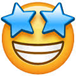 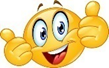 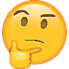 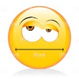 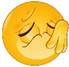 Lo logré fácilmente5 PUNTOSLo logré, aunque me costó un poco4 PUNTOS Lo logré con muchas dudas3 PUNTOSCasi no lo logro2 PUNTOSNecesito actualizarme1 PUNTOINDICADORES DE MÍ DESEMPEÑOVALORACIÓNVALORACIÓNVALORACIÓNVALORACIÓNPara el ser (Actitudinal)Lo logré fácilmenteLo logré, aunque me costó un poco Lo logré con muchas dudasCasi no lo logroNecesito actualizarme1. He organizado mi tiempo de estudio para realizar la actividad y entregarla puntualmente.2. Participé activa y efectivamente en el desarrollo de las actividades propuestas por el profesor/a. Incluyendo las clases a distancia.INDICADORES DE MÍ DESEMPEÑOPara el saber (Conceptual)3. Di solución adecuada a los requerimientos presentados en esta guía.-Ver los videos solicitados-Dibujar lo que se me pidió-Responder las preguntas solicitadas4. Comprendí el concepto de “ética” y pude inventar mis propias preguntas éticas a partir de los conceptos requeridos (justo e injusto)INDICADORES DE MÍ DESEMPEÑOPara el hacer (Procedimental)5. Busqué o pedí ayuda cuando lo necesité agotando todas las instancias para aprender.6. Desarrollé la guía en mi cuaderno y/o texto cuidando mi letra y ortografía, procurando ser ordenado.TOTAL.Objetivo del aprendizajeReconocer características de tu propio aprendizaje.HabilidadesReflexionar.Indicador de logroReflexionar sobre el propio conocimiento y formas de aprenderAspectosAspectosLogrado 3 puntosPor Lograr 2 puntosNecesito esforzarme más 1 punto¿Qué  he aprendido?Da cuenta de lo aprendido en la etapa.¿Qué  he aprendido?Entrega al menos un ejemplo para responder a la pregunta.¿Cómo lo he aprendido?Responde a la pregunta relacionando lo aprendido con las actividades realizadas a lo largo de la etapa.¿Cómo lo he aprendido?Se refiere a lo que más le costó hacer y a lo que menos le costó hacer.¿Para qué me ha servido?Responde a lo solicitado¿Para qué me ha servido?Entrega al menos un ejemplo para responder a la pregunta.¿En qué otras ocasiones puedo usarlo?Responde a lo solicitado¿En qué otras ocasiones puedo usarlo?La respuesta incluye al menos un ejemplo de la vida cotidiana.Total:  24 puntos   Real: _______Eje: Introducción a la FilosofíaObjetivo del aprendizaje: Reconocer problemas éticos en dibujos animados para formular preguntas y respuestas filosóficas propias en torno a los conceptos de justo e injustoHabilidadesReconocer- Juzgar- inventarIndicador de logroReconoce, inventa y propone soluciones a preguntas éticasIndicadores             3 puntos               2 puntos                    1 puntosPara el saber(conceptual)PreguntasResponde todas las preguntas de las actividades semanalesResponde la mayoría de las preguntas de las actividades semanalesResponde menos de la mitad de las preguntas de las actividades semanalesFormulación de preguntasEs capaz de reconocer el concepto de ética y formular sus propias preguntas.Reconoce el concepto de ética, pero no formula sus propias preguntas. Formula sus propias preguntas pero no son preguntas éticas.Formula sus propias preguntas.Para el hacer (Procedimental)DibujosRealiza todos los dibujos requeridos.Realiza la mayoría de los dibujos requeridos.Realiza al menos un dibujo.CreatividadLos dibujos son claros y coloridos.Los dibujos carecen de color o de claridad.Los dibujos no son claros ni coloridos.Para el ser (actitudinal)ParticipaciónParticipa en todas las instancias pensadas para la retroalimentación y la resolución de dudas (clases vía Google Meet).Participa en algunas instancias pensadas para la retroalimentación y la resolución de dudas.Casi no participa en las instancias pensadas para la retroalimentación y la resolución de dudas.PlazosEntrega las actividades en los plazos correspondientes.Algunas actividades son entregadas oportunamente.Ninguna actividad es entregada oportunamente.